Pastatų (statinių),  tinkamų gamybinei, administracinei ar kitai ekonominei veiklai, aprašymas (Pastatas nuomai, galima bendra veikla)Kontaktinis asmuo:  Rimgaudas Kilas,  tel. 8-686-00695Nuotraukos: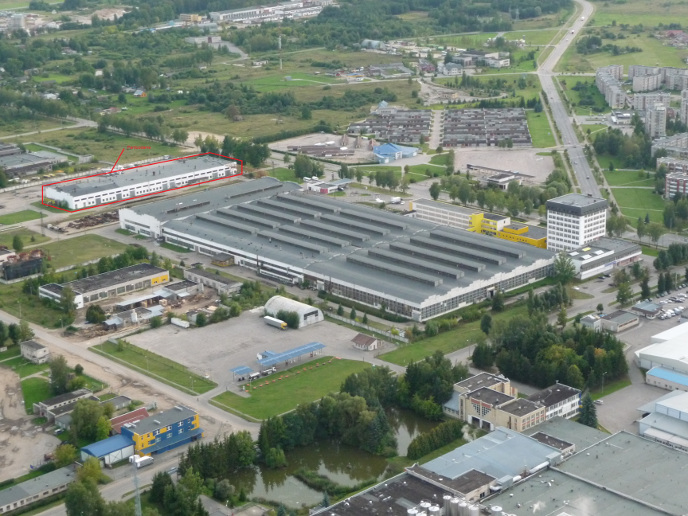 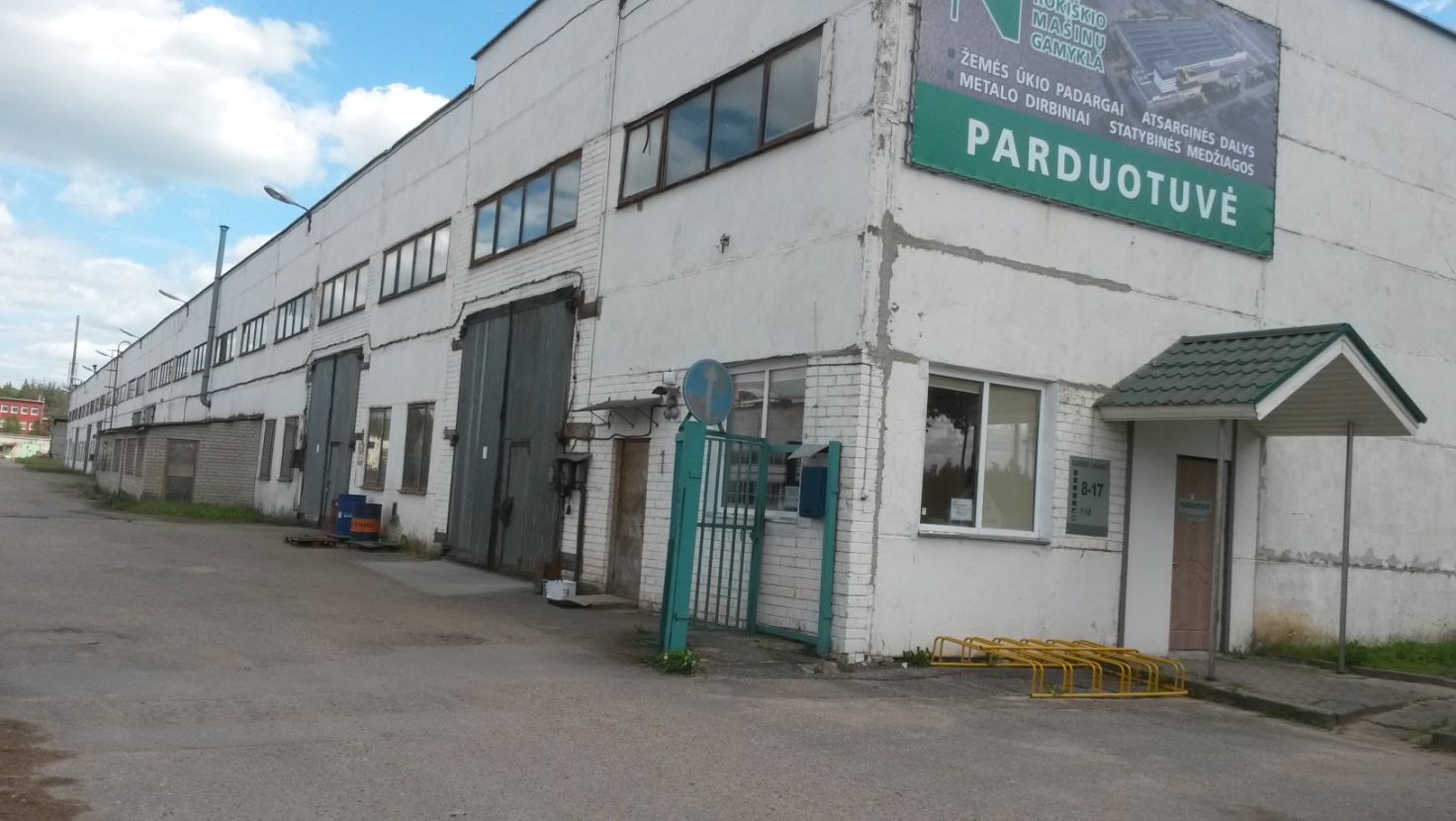 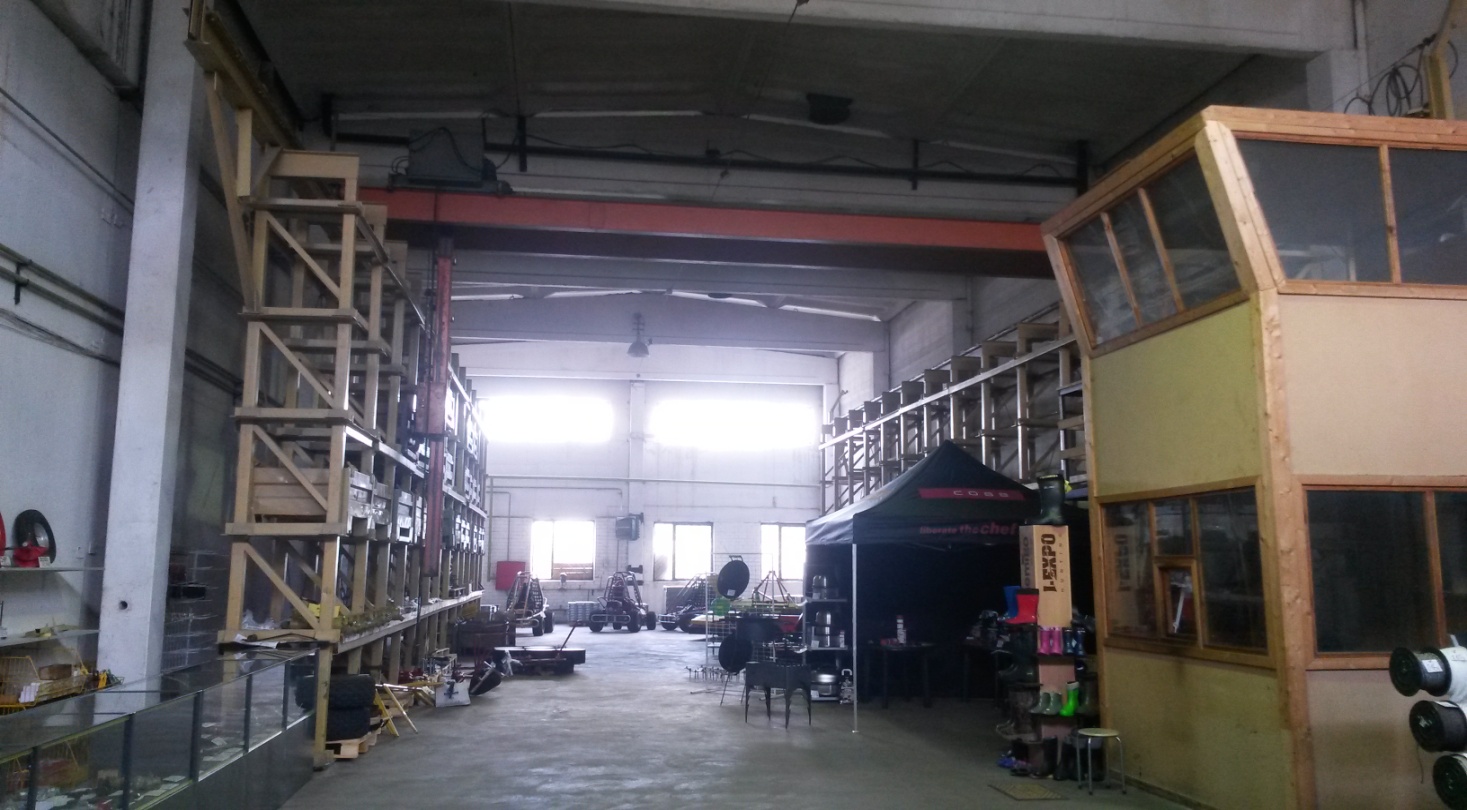 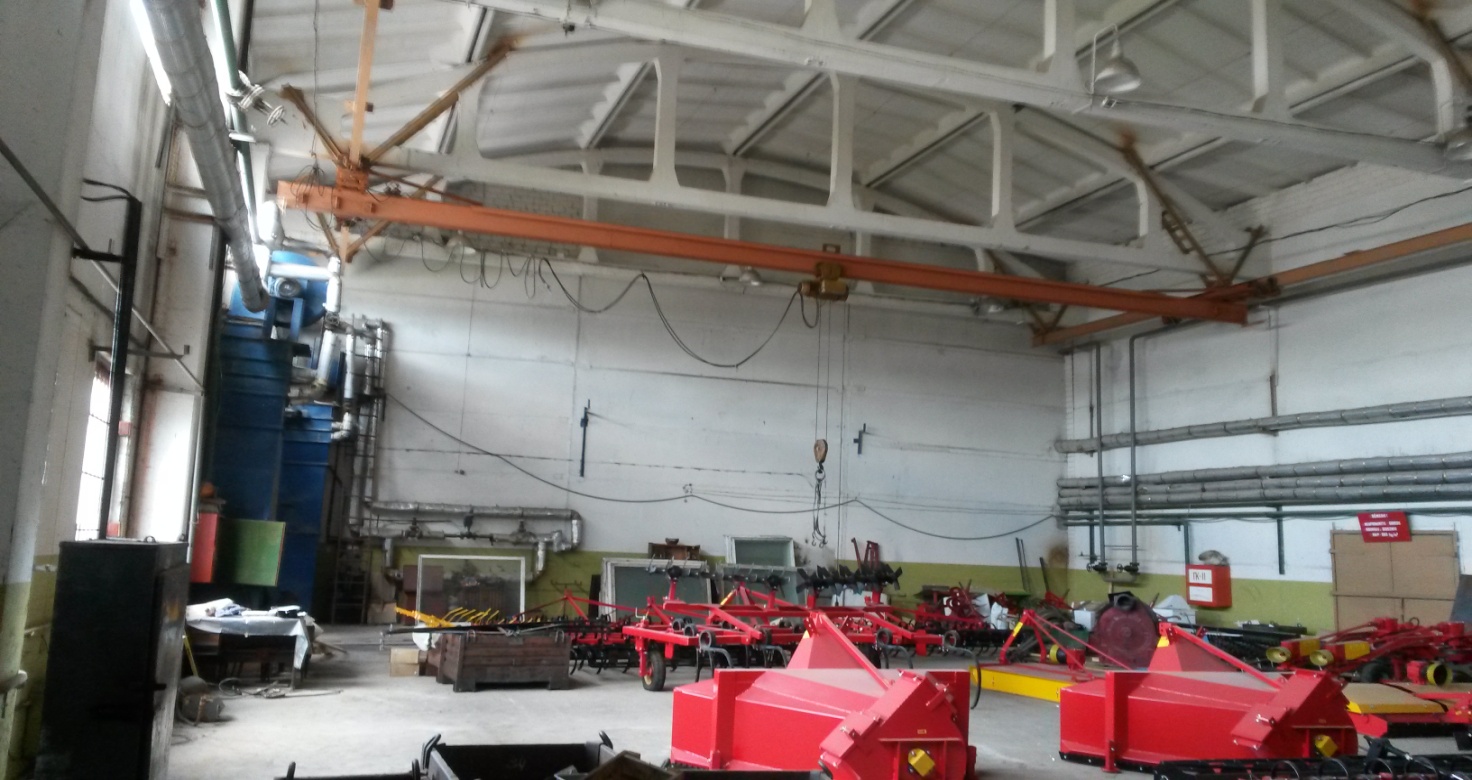 Pastato charakteristikosPastato charakteristikosAdresas (vietovė)Respublikos 113, RokiškisNuosavybės formaPrivatiDetalusis planas (Yra/Nėra)YraEsama pastato (statinio) paskirtis (aprašyti)Gamybinis-sandėliųPlanuojamo pastato (statinio) paskirtis pagal teritorijų planavimo dokumentus (aprašyti)Gamybinis-sandėliųPastato (statinio) plotas (kv.m)5400Esama pastato (statinio) būklė (gera, patenkinama, bloga)PatenkinamaGretimų teritorijų režimas (aprašyti)Pramoninis rajonasAr pastatas (statinys) eksploatuojamas? (Taip/Ne)TaipSusisiekimo infrastruktūra (aprašyti):Magistraliniai, rajoniniai keliaiKvartaliniai keliai (gatvės)Asfaltuoti vidaus keliai išvažiavimu sujungti su miesto gatve. Šalia pastato didelė asfaltuota aikštelė.Inžinerinė infrastruktūra (magistralinė, kvartalinė) (aprašyti):VandentiekisBuitinės ir lietaus nuotėkosElektros tinklaiGatvių apšvietimo tinklaiŠilumos tinklaiYra (pajungta prie miesto tinklų)Yra (pajungta prie miesto tinklų)YraYraYra